Приложение № 1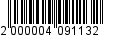 к постановлениюадминистрации от ______________ № ________Таблица 1Кs - коэффициент зависимости от площади НТО<*>При увеличении площади нестационарного торгового объекта в летний период времени с апреля по ноябрь, расчет производится отдельно за каждый месяц с учетом площади Объекта в указанные месяцы. <**> Коэффициент используется только для формирования цены договора на право размещения и эксплуатации нестационарных торговых объектов на территории МО «Город Всеволожск» Всеволожского муниципального района Ленинградской области без проведения аукциона_____________Наименование<*>Значение коэффициентаТорговый автомат, бахчевой развал, елочный базар25Нестационарные передвижные торговые объекты (автоприцепы, палатки, лотки, автомагазины, автофургоны, автолавки, автоцистерны, тележки и другие аналогичные объекты) за исключением торговых автоматов, площадью более 5 квадратных метров75Нестационарные торговые объекты площадью до 10 квадратных метров включительно75Нестационарные торговые объекты площадью более 10 квадратных метров до 15 квадратных метров включительно45Нестационарные торговые объекты площадью более 15 квадратных метров до 20 квадратных метров включительно38Нестационарные торговые объекты площадью более 20 квадратных метров до 25 квадратных метров включительно37Нестационарные торговые объекты площадью более 25 квадратных метров до 30 квадратных метров включительно36Нестационарные торговые объекты площадью более 30 квадратных метров до 35 квадратных метров включительно31Нестационарные торговые объекты площадью более 35 квадратных метров до 40 квадратных метров включительно30Нестационарные торговые объекты площадью более 40 квадратных метров до 50 квадратных метров включительно27Нестационарные торговые объекты площадью более 50 квадратных метров25Нестационарный передвижной торговый объект- автомагазин сельхозтоваропроизводителей Всеволожского района Ленинградской области, реализующих собственную продукцию (оценивается, если имеются подтверждающие документы)0<**>